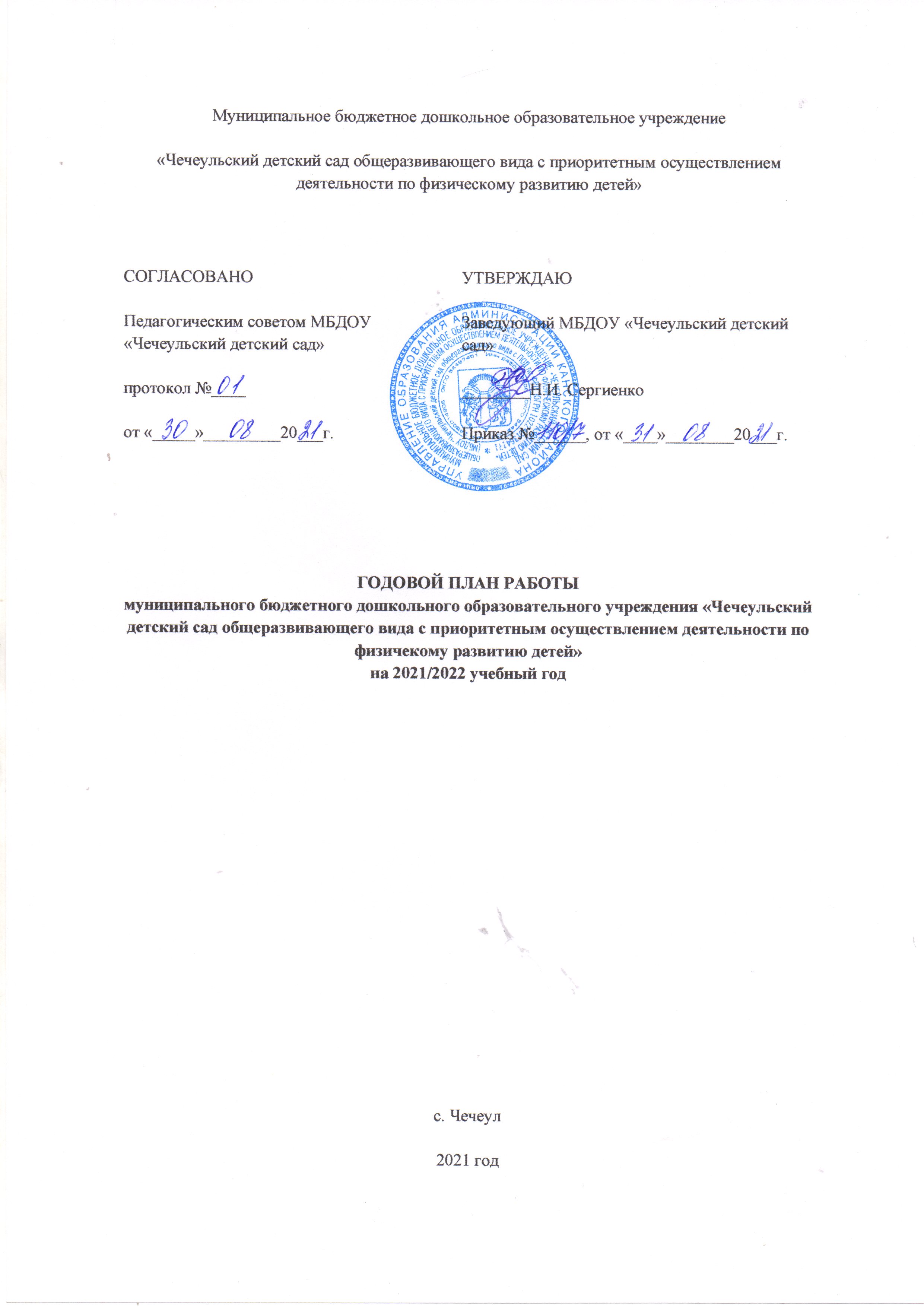 Муниципальное бюджетное дошкольное образовательное учреждение «Чечеульский детский сад общеразвивающего вида с приоритетным осуществлением деятельности по физическому развитию детей»ГОДОВОЙ ПЛАН РАБОТЫ
муниципального бюджетного дошкольного образовательного учреждения «Чечеульский детский сад общеразвивающего вида с приоритетным осуществлением деятельности по физичекому развитию детей»
на 2021/2022 учебный годс. Чечеул2021 годЦели и задачи детского сада на 2021/2022 учебный годЦели работы: по итогам анализа деятельности детского сада за прошедший год, с учетом направлений программы развития и изменений законодательства, необходимо:Создание благоприятных условий для полноценного проживания ребенком дошкольного детства.Формирование основ базовой культуры личности, всестороннее развитие психических и физических качеств в соответствии с возрастными и индивидуальными особенностями, подготовка ребенка к жизни в современном обществе, к обучению в школе, обеспечение безопасности жизнедеятельности дошкольников.Обеспечение эффективного взаимодействия всех участников образовательного процесса — педагогов, родителей (законных представителей), детей для разностороннего развития личности дошкольника, сохранение и укрепление его физического и эмоционального здоровья.Задачи: для достижения намеченных целей необходимо выполнить:в целях охраны и обеспечения здоровья детей продолжать работу по формированию здорового образа жизни и основам безопасности в дошкольном учреждении и семье, расширить комплекс профилактических и оздоровительных мероприятий и оптимизировать здоровьесберегающие технологии во всех направлениях развития и обучения детей;создавать условия для реализации воспитательно — образовательной деятельности с применением дистанционных образовательных технологий, направленной на укрепление здоровья детей	, формирование общей культуры воспитанников, предпосылок учебной деятельности и коррекцию речевых недостатков детей;продолжать работу по повышению профессиональной компетентности педагогов через: использование в педагогическом процессе современных образовательных технологий (дистанционные технологии, мастер-классы, обучающие семинары, открытые просмотры, участие педагогов в конкурсах профессионального мастерства, повышение квалификации на курсах, прохождение аттестации);создавать развивающую среду, обеспечивающую эффективное индивидуальное развитие ребенка, максимальное раскрытие его природных возможностей, гарантирующую охрану и укрепление физического и психического здоровья воспитанников;обеспечить высокое качество образования, его открытость, доступность и привлекательность для детей и их родителей (законных представителей), осваивая новые современные образовательные программы и технологии.совершенствовать взаимоотношения с родителями (законными представителями) детей через организацию новых форм взаимодействия семьи и дошкольного учреждения, с применение дистанционных образовательных технологий, способствующих вовлечению семьи в воспитательно — образовательный процесс;продолжать активно сотрудничать с социальными партнерами.Блок I. ВОСПИТАТЕЛЬН-ОБРАЗОВАТЕЛЬНАЯ ДЕЯТЕЛЬНОСТЬ1.1. Работа с воспитанниками1.1.1. Мероприятия по реализации основной образовательной программы дошкольного образования и оздоровлению воспитанников1.1.2. Праздники1.1.3. Выставки и конкурсы1.2. Работа с семьями воспитанников1.2.1. Общие мероприятия1.2.2. Родительские собранияБлок II. АДМИНИСТРАТИВНАЯ И МЕТОДИЧЕСКАЯ ДЕЯТЕЛЬНОСТЬ2.1. Методическая работа2.1.1. Организационная деятельность2.1.2. Консультации для педагогических работников2.1.3. Семинары для педагогических работников2.1.4. План педагогических советов2.2. Нормотворчество2.2.1. Разработка локальных и распорядительных актовРазработка локальных и распорядительных актов осуществляется в течение года по мере необходимости.2.2.2. Обновление локальных и распорядительных актовОбновление локальных и распорядительных актов осуществляется в течение года по мере необходимости.2.3. Работа с кадрами2.3.1. Аттестация педагогических и непедагогических работников2.3.2. Повышение квалификации педагогических работников2.3.3. Оперативные совещания при заведующемТекущие и перспективные задачи детского сада решаются на совещаниях при заведующем. Темы, сроки и вопросы совещаний на текущий год приведены в приложении 3 к настоящему плану.2.3. Контроль и оценка деятельности2.3.1. Внутрисадовский контроль2.3.2. Внутренняя система оценки качества образованияБлок III. ХОЗЯЙТСВЕННАЯ ДЕЯТЕЛЬНОСТЬ И БЕЗОПАСНОСТЬ3.1. Закупка и содержание материально-технической базы3.1.1. Организационные мероприятия3.1.2. Мероприятия по выполнению санитарных норм и гигиенических нормативов3.2. Безопасность3.2.1. Антитеррористическая защищенность3.2.2. Пожарная безопасность3.2.3. Ограничительные мероприятия из-за коронавирусаПРИЛОЖЕНИЯПриложение 1к годовому плану  МБДОУ «Чечеульский детский сад»на 2021/2022учебный годПЛАН УПРАВЛЕНЧЕСКОЙ РАБОТЫпо организации летней оздоровительной работы для воспитанниковМуниципального бюджетного дошкольного образовательного учреждения«Чечеульский детский сад» на 2022 годЦель:создание в детском саду условий для организации разноплановой познавательной и оздоровительной деятельности воспитанников, их физического, художественно-эстетического и психического развития.Задачи:1. Создать условия, обеспечивающие охрану жизни и здоровья воспитанников.2. Реализовать систему мероприятий, направленных на физическое развитие воспитанников, развитие познавательной активности, формирование культурно-гигиенических и трудовых навыков.3. Повысить компетентность педагогических работников в вопросах организации летней оздоровительной работы.4. Просветить педагогических работников и родителей (законных представителей) воспитанников по вопросам воспитания и оздоровления детей в летний период.I. План работы на июньСОГЛАСОВАНОПедагогическим советом МБДОУ «Чечеульский детский сад»протокол №____от «_____»_________20___г.УТВЕРЖДАЮЗаведующий МБДОУ «Чечеульский детский сад»________Н.И. СергиенкоПриказ №______, от «____»________20___г.Воспитательная работаМероприятиеСрокОтветственныйОрганизация сетевого взаимодействия по вопросам воспитательной работы с воспитанникамиОктябрьСт. воспитательРазработка положений и сценариев  воспитательных  мероприятийВ течении годаВоспитателиОрганизация выездных воспитательных мероприятийВ течении годаСт. воспитатель, воспитателиРазработка и утверждение воспитательной программы и основной образовательной программыМай- августСт. воспитатель, воспитателиКалендарь образовательных событий на 2021 — 2022 учебный годВ течении годаСт. воспитатель, воспитатели, узкие специалистыПлан летней оздоровительной работы на 2021 — 2022 учебный годМайСт. воспитатель, воспитателиОбразовательная работаОбразовательная работаОбразовательная работаОбразовательная деятельность с воспитанниками по реализации ООП ДО МБДОУ «Чечеульский детский сад» и АООП для детей с соматическими заболеваниями, с применением разнообразных форм работыВ течении годаВоспитатели, узкие специалистыСоставление плана преемственности дошкольного и начального общего образования (для подготовительной группы)СентябрьСт. воспитатель, воспитатели подготовительной группы.Формирование дидактических и наглядных материалов для создания насыщенности образовательной средыВ течении годаСт. воспитатель, воспитателиВнедрение в работу новых методов для развития любознательности, самостоятельности и инициативности у воспитанниковВ течении годаВоспитателиСоздание условий в группе и на прогулочных участках для индивидуального всестороннего развития ребенка, его личности, мотивации и способностейВ течении годаВоспитателиПодготовка цифровых материалов для реализации деятельности с использованием дистанционных образовательных технологий (для детей от 5 лет)В течении годаВоспитателиСоздание условий для успешной адаптации детей к условиям детского садаВ течении годаВоспитателиОздоровительная работаОздоровительная работаОздоровительная работаФормирование перечня оздоровительного процесса на летний период с учетом состояния здоровья воспитанниковМайМедсестраФормирование перечня двигательной активности в летний периодМайИнструктор по ФКОформление плана летней оздоровительной работы с воспитателямиМайСт. воспитательВоспитателиПополнение и оформление спортивного инвентаря в группе и на прогулочных участкахВ течении годаИнструктор по ФК ВоспитателиКвест — игра «Путешествие в страну Знаний»СентябрьИнструктор по ФКВоспитателиДосуг — поход «Путешествие с Незнайкой»СентябрьИнструктор по ФКВоспитателиВоенно — спортивная игра «Зарничка»Сентябрь, майИнструктор по ФКВоспитателиОтборочный турнир по шашкам (среди детей старшего возраста)НоябрьФевральИнструктор по ФКВоспитателиВикторина «В стране дорожных знаков»ОктябрьИнструктор по ФКВоспитателиПрактическое занятие по пожарной безопасностиОктябрьСт. воспитательИнструктор по ФКвоспитателиТеатральное представление по ПДД «Колобок и дорожные знаки»ОктябрьИнструктор по ФКВоспитателиСмотр строя и песниНоябрьИнструктор по ФКВоспитателиВикторина по ПДД «Вопросы инспектора Мигалкина»ДекабрьИнструктор по ФКВоспитателиСпортивный праздник «Зимние радости»ДекабрьИнструктор по ФКВоспитателиСвяточные вечера. (музыкально — спортивное развлечение)ЯнварьИнструктор по ФКВоспитателиСемейная зимняя ОлимпиадаЯнварьИнструктор по ФКВоспитателиФлеш-моб посвященный Дню защитника ОтечестваФевральИнструктор по ФКВоспитателиСпортивное развлечение «Широкая масленица»МартИнструктор по ФКВоспитателиСпортивное развлечение «Путешествие в страну дорожных знаков»АпрельИнструктор по ФКВоспитателиСпортивное развлечение «Если только захочу я в космос полечу»АпрельИнструктор по ФКВоспитателиСемейная летняя ОлимпиадаМайИнструктор по ФКВоспитателиВеселые стартыПо плану районаСт. воспитательИнструктор по ФКВоспитателиНаименованиеСрокОтветственныйКвест — игра «Путешествие в страну Знаний»СентябрьИнструктор по ФКВоспитателиДосуг — поход «Путешествие с Незнайкой»СентябрьИнструктор по ФКВоспитателиПраздник ОсениОктябрьСт. воспитательИнструктор по ФКВоспитателиПоздравительные мероприятия посвященные Дню материНоябрьСт. воспитательИнструктор по ФКВоспитателиВикторина по ПДД «Вопросы инспектора Мигалкина»ДекабрьИнструктор по ФКВоспитателиСпортивный праздник «Зимние радости»ДекабрьИнструктор по ФКВоспитателиНовогодние утренникиДекабрьСт. воспитатель Инструктор по ФКВоспитателиРождественские встречи «Прощание с елкой»ЯнварьИнструктор по ФКВоспитателиСемейная зимняя ОлимпиадаЯнварьИнструктор по ФКВоспитателиТематический досуг «Добрый злой огонь»ФевральИнструктор по ФКВоспитателиКраевая акция «Письмо солдату»ФевральСт. воспитатель Инструктор по ФКВоспитателиЭкологическая квест — игра «День Земли»АпрельСт. воспитатель Инструктор по ФКВоспитателиСпортивное развлечение «Путешествие в страну дорожных знаков»АпрельИнструктор по ФКВоспитателиОтчетный концерт воспитанников детского сада.Апрель майВсе сотрудники детского садаУчастие в мероприятиях и акциях посвященных Дню ПобедыМайСт. воспитательВоспитателиСемейная летняя ОлимпиадаМайИнструктор по ФКВоспитателиВыпускной бал «До свиданье, детский сад»МайСт. воспитательВоспитатели подготовительной группыНаименованиеСрокОтветственныйОбщесадовскиеОбщесадовскиеОбщесадовскиеВыставка рисунков «Краски лета»СентябрьСт. воспитательВоспитателиВыставка плакатов «Мой любимый детский сад»СентябрьВоспитателиВыставка декоративно — прикладного творчества «Осень бывает разная»ОктябрьСт. воспитательВоспитателиФлористический конкурс»Осеннее вдохновение»ОктябрьСт. воспитательВоспитателиФото — выставка «Я в национальном костюме»НоябрьСт. воспитательВоспитателиВыставки в краеведческом                 музее по темам неделиВ течении годаСт. воспитательВоспитателиВыставка семейного творчества «Герб семьи»НоябрьСт. воспитательВоспитателиКонкурс чтецовНоябрьСт. воспитательВоспитателиТворческий конкурс поделок «Зимние радости»ДекабрьСт. воспитательВоспитателиВыставка рисунков «Зимняя сказка»ДекабрьВоспитателиКонкурс «Лучшее новогоднее оформление группы»ДекабрьСт. воспитательВоспитателиИзготовление кормушек для птиц «Накормите птиц»ЯнварьВоспитателиВыставка газет «Лучше папы друга нет»ФевральСт. воспитательВоспитателиВыставка детско-родительского творчества «Светлая Пасха»АпрельВоспитателиРисунки на асфальте «Пусть всегда будет солнце»МайВоспитателиМуниципальныеМуниципальныеМуниципальныеЭкологический конкурс «Зимняя планета детства»ДекабрьСт. воспитательВоспитателиВеселые стартыПо плану районаСт. воспитательИнструктор по ФКВоспитателиШашкиПо плану районаСт. воспитательИнструктор по ФКВоспитателиФестиваль «Музыкальная шкатулка»По плану районаСт. воспитательИнструктор по ФКВоспитатели«Театральная весна»По плану районаСт. воспитательИнструктор по ФКВоспитателиМероприятиеСрокОтветственныйСбор банка данных по семьям воспитанников. Социальное исследование социального статуса и психологического микроклимата семьи: анкетирование, наблюдение, беседыСентябрьВоспитателиСоздание пакета нормативно-правовой документации, обеспечивающей сотрудничество с родителямиАвгуст - сентябрьЗаведующийОформление и обновление информационных уголков и стендов в холле детского сада и в группах для родителейВ течении годаСт. воспитательВоспитателиСоставление и реализация плана индивидуальной работы с неблагополучными семьями — психолого-педагогическая поддержка детей и родителейПо необходимостиЗаведующийСт. воспитательВоспитателиУзкие специалистыАнкетирование по текущим вопросамВ течении годаСт. воспитательВоспитателиКонсультирование по текущим вопросамВ течении годаСт. воспитательВоспитателиДень открытых дверейАпрельЗаведующийСт. воспитательВоспитателиУзкие специалистыВыставки:- декоративно — прикладного творчества «Осень бывает разная»;- флористический конкурс»Осеннее вдохновение»;- выставка семейного творчества «Герб семьи»;- творческий конкурс поделок «Зимние радости»;- изготовление кормушек для птиц «Накормите птиц»;- выставка детско-родительского творчества «Светлая Пасха»;- экологический конкурс «Зимняя планета детства»октябрьоктябрьноябрьдекабрьянварьапрельдекабрьСт. воспитательВоспитателиСрокиТематикаОтветственныеI. Общие родительские собранияI. Общие родительские собранияI. Общие родительские собранияСентябрьОсновные направления воспитательно-образовательной деятельности и работы детского сада в 2021 — 2022 учебном годуЗаведующийСт. воспитательДекабрьРезультаты воспитательно-образовательной деятельности по итогам учебного полугодияЗаведующийСт. воспитательМартВнедрение новых технологий в процесс воспитания и обученияЗаведующийСт. воспитательМайИтоги работыдетского сада в2021-2022 учебном году, организация работы в летний оздоровительныйпериодЗаведующийСт. воспитательII. Групповые родительские собранияII. Групповые родительские собранияII. Групповые родительские собранияСентябрьПо плану воспитателей групп.ВоспитателиОктябрьПо плану воспитателей групп.ВоспитателиДекабрьПо плану воспитателей групп.ВоспитателиАпрельПо плану воспитателей групп.ВоспитателиМайПо плану воспитателей групп.ВоспитателиIII. Собрания для родителей будущих воспитанников детского садаIII. Собрания для родителей будущих воспитанников детского садаIII. Собрания для родителей будущих воспитанников детского садаАвгустГруппа раннего возраста. «Ваш ребенок идет в детский сад»Воспитатели группыМероприятиеСрокОтветственныйКорректировка ООП ДО «МБДОУ «Чечеульский детский сад»АвгустСт. воспитатьСоставление режима дня группыАвгустСт. воспитатьСоставление расписания НОДАвгустСт. воспитатьПодписка на журналыВ течении дняЗаведующийСт. воспитательнойВоспитателиИндивидуальная работа с воспитателями по запросамВ течении дняСт. воспитатьПополнение кабинетов методическими и практическими материаламиВ течении дняСт. воспитатьОбеспечение реализации ООП ДО сиспользованием сетевой формы:- анализировать организацию работы посетевому взаимодействию;- вносить поправки о ООП ДО всоответствии с изменениямизаконодательства о сетевомвзаимодействии;- поиск новых сетевых партнеров избюджетной сферы и заключение с нимидоговоров о сотрудничестве.В течении годаЗаведующийСт.воспитатательСоставление диагностических картВ течении годаСт. воспитатьТемаСрокОтветственныйОбзор новых публикаций и периодики по вопросам дошкольного образованияЕжемесячноСт. воспитатьТребования к развивающей предметно-пространственной средеСентябрьСт. воспитатьФормы и методы работы при реализации воспитательно-образовательной деятельности при помощи дистанционных технологийОктябрьСт. воспитатьПрофилактика простудных заболеваний у детей в осенний и зимний периодНоябрьСт. воспитать«Формирование основ финансовой грамотности у детей старшего дошкольного возраста через ролевые финансовые игры».ДекабрьСт. воспитатьИндивидуальные консультацииПо мере необходимостиСт. воспитатьОрганизация профилактической, оздоровительной и образовательной деятельности с детьми летомМайСт. воспитатьТемаСрокОтветственныйСеминар «Формирование финансовой грамотности дошкольников»ОктябрьСт. воспитательВоспитателиСеминар — практикум «Развитие речевой активности детей посредством инновационных технологий»НоябрьСеминар — практикум «Использование нетрадиционного оборудования для развития двигательной активности на прогулке»»ФевральСт.ВоспитательИнструктор по ФКВоспитателиТемаСрокОтветственныеТема: Перспективы деятельности МАДОУ на 2020 – 2021 учебный год.Повестка:    1. Готовность МАДОУ к началу нового учебного года (аналитическое выступление заведующего)    2. Задачи работы МАДОУ на 2020 – 2021 учебный год (ст воспитатель)3. Принятие на 2020 – 2021 учебный годгодовой план;годовой план график;режима дня групп;расписание НОД;утверждение ООП ДО;утверждение программы дополнительного образования по формированию финансовой грамотности у дошкольников;программы развития ДОУ;Заведующий,ст. воспитательАвгустЗаведующий,ст. ВоспитательТема: Корректировка плана работы учреждения. Работа по актуальной на данный момент теме.ДекабрьЗаведующий,ст. ВоспитательТема: Итоги деятельности МАДОУ за 2020– 2021 учебный год.Повестка:1. Публичный доклад заведующего МАДОУ «Итоги деятельности МАДОУ за 2020 – 2021 учебный год» (отчет по самообследованию)2. Анализ качественных показателей уровня освоения детьми образовательных программ МАДОУ (выступление с элементами компьютерной презентации),3. Сравнительный анализ показателей уровня готовности детей к школе (выступление воспитателей подготовительной группы)4. Эффективность и качество методической работы (аналитическое выступление)Заведующий, зам. заведующего по УВР, ст. воспитательМайЗаведующий,ст. ВоспитательФ. И. О. работникаДолжностьДата аттестации1. Аттестация педагогических работников1. Аттестация педагогических работников1. Аттестация педагогических работниковТимофеева Ксения ИгоревнаВоспитательОктябрьЩури Юлия ВладимировнаВоспитательОктябрьСергиенко Нелли ИвановнаПедагог-психологФевральЯковлева Ольга АлександровнаСт. воспитательМайАндреева Юлия ВикторовнаВоспитательМайРадченко Снежана СергеевнаВоспитательМайФ. И. О. работникаДолжностьДата прохожденияНаименование курсаЯковлева Ольга АлександровнаСт.воспитательПо плану КИПК“Основы финансовой грамотности в дошкольной образовательной организации»Шабала Татьяна АлександровнаВоспитательПо плану КИПК“Организация проектной деятельности в условиях реализации ФГОС ДО»Тимофеева Ксения ИгоревнаВоспитательПо плану КИПК“Организация проектной деятельности в условиях реализации ФГОС ДО»Сергиенко Нелли ИвановнаЗаведующийПо плану КИПК“Особенности организации услуг психолого- педагогической , методической и консультационной помощи родителям (законным представителям) детей»Радченко Снежана СергеевнаВоспитательПо плану КИПК“Фитнес — технологии в системе дошкольного и начального общего образования (игровой стертчинг, степ-аэробика, хатха-йога, фитбол-аэробика)Евпак Нина ВикторовнаВоспитательПо плану КИПК“Фитнес — технологии в системе дошкольного и начального общего образования (игровой стертчинг, степ-аэробика, хатха-йога, фитбол-аэробика)Сергиенко Нелли ИвановнаЗаведующийПо плану КИПК“Деятельность педагога — психолога в условиях реализации ФГОС»Андреева Юлия ВикторовнаВоспитательПо плану КИПК“Познавательно — исследовательская деятельность в соответствии с требованиями ФГОС»Объект контроляВид контроляФормы и методы контроляСрокОтветственныеГотовность ДОУ к новому учебному годуТематический(справка)НаблюдениеБеседаОпросАвгустЗаведующий Зам. зав. по АХЧСт. воспитательПодготовка и проведение воспитателями непосредственно образовательной деятельностиПредупредительныйНаблюдениеАнализ деятельности педагоговЕжемесячноСт. воспитательПросмотр НОД, режимных моментов.ПредупредительныйНаблюдение, анализ документацииЕжемесячноЗаведующий, старший воспитатель,Календарное планирование образовательной деятельностиОперативныйАнализ документацииЕжемесячноЗаведующийСтарший воспитательСостояние учебно-материальной базы, финансово-хозяйственная деятельностьФронтальныйПосещение групп и учебных помещенийСентябрь и декабрь, май и августЗаведующий, старший воспитатель, заместитель по АХЧАдаптация воспитанников в детском садуОперативныйНаблюдениеСентябрьСтарший воспитательСанитарное состояние помещений и группОперативныйНаблюдениеЕжемесячноСтарший воспитатель, заместитель по АХЧСоблюдение требований к прогулкеОперативныйНаблюдениеанализ документацииОктябрь Декабрь Февраль АпрельСтарший воспитательОрганизация питания. Выполнение натуральных норм питания. Заболеваемость. ПосещаемостьОперативныйПосещение кухниЕжемесячноЗаведующий, заместитель по АХЧ, завхозПланирование воспитательно-образовательной работы с детьмиОперативныйАнализ документацииЕжемесячноСтарший воспитательЗдоровьесбережение в детском саду (ознакомление с технологиями и проверка их эффективности)ТематическийИзучениедокументацииДекабрьЗаведующий, старший воспитательКоэффициент заболеваемости в детском садуИтоговыйАнализ документовДекабрьСтарший воспитательСостояние документации педагогов, воспитателей группПроведение родительских собранийОперативныйАнализ документации, наблюдениеРабота по протоколам родительских собранийОктябрь, февральСтарший воспитательСоблюдение режима дня воспитанниковОперативныйАнализ документации, посещение групп, наблюдениеЕжемесячноСтарший воспитательОрганизация НОД но конструктивной деятельностиСравнительныйПосещение групп, наблюдениеНоябрьСтарший воспитательОрганизация предметно-развивающей среды (уголки экологии и экспериментирования)ОперативныйПосещение групп, наблюдениеФевральСтарший воспитательИгровая деятельностьФронтальныйНаблюдение, работа с документамиФевральСтарший воспитательОрганизация НОД но художественно — эстетическому развитиюСравнительныйПосещение групп, наблюдениеМартСтарший воспитательСамостоятельная деятельность детей.ПредупредительныйНаблюдение, беседаМартСтарший воспитательТрудовая деятельность старших дошкольниковОперативныйНаблюдение, анализ документацииАпрельСтарший воспитательВзаимодействие с семьями воспитанников на праздникахИтоговыйАнализ документации Наблюдение,АпрельСтарший воспитательУровень подготовки детей к школе. Анализ образовательной деятельности за учебный годИтоговыйАнализ документацииМайЗаведующий, старший воспитательДинамика освоения детьми содержания образовательной программы по пяти областямТематическийАнализ документацииАпрельМайЗаведующий, старший воспитательРабота с детьми по подготовке к школеОперативныйАнализ документовНаблюдениеОпросБеседаДекабрьАпрельстарший воспитательЛетний оздоровительный период (подготовка воспитателей к проведению летнего оздоровительного периодаФронтальныйНаблюдение Анализ документацииМайЗаведующий, старший воспитательГотовность прогулочных участковФронтальныйНаблюдениеМайЗаведующий, старший воспитательСоздание условий по безопасности жизнедеятельности детей (система)ТематическийНаблюдениеНоябрьМайЗаведующий, старший воспитательПроведение оздоровительных мероприятий в режиме дняОперативныйНаблюдение, анализ документацииИюнь–августСтарший воспитатель,НаправлениеСрокОтветственныйАнализ качества организации предметно-развивающей средыАвгустСтарший воспитатель,Мониторинг качества воспитательной работы в группах с учетом требований ФГОС дошкольного образованияЕжемесячноСтарший воспитатель,Оценка динамики показателей здоровья воспитанников (общего показателя здоровья; показателей заболеваемости органов зрения и опорно-двигательного аппарата; травматизма)1 раз в кварталСтарший воспитатель,Анализ информационно-технического обеспечения воспитательного и образовательного процессаНоябрь, февраль, майЗаведующий, старший воспитательМониторинг выполнения муниципального заданияСентябрь, декабрь, майЗаведующийАнализ своевременного размещения информации на сайте детского садаВ течение годаЗаведующий, старший воспитательМероприятиеСрокОтветственныйИнвентаризацияДекабрь и майБухгалтерАнализ выполнения и корректировка ПФХДЕжемесячноЗаведующий, бухгалтерПроведение самообследование и опубликование отчетаС февраля по 20 апреляЗаведующийПодготовка детского сада к приемке к новому учебному годуМай-июньЗаведующий, заместитель по АХЧ, старший воспитательПодготовка публичного докладаИюнь- июльЗаведующийПодготовка плана работы детского сада на 2022/2023Июнь–августРаботники детского садаРеализация мероприятий программы производственного контроляВ течение годаЗаместитель по АХЧМероприятиеСрокОтветственныйПроверить соответствие технологического оборудования пищеблока требованиям таблицы 6.18 СанПиН 1.2.3685-21СентябрьЗаместитель заведующего по АХЧОблагораживание территории детского садаВ течении годаМероприятиеСрокОтветственныйПроводить антитеррористические инструктажи с работникамиВ течение годаОтветственный за антитеррористическую защищенностьМероприятиеСрокОтветственныйПровести противопожарные инструктажи с работникамиСентябрь и по необходимостиОтветственный за пожарную безопасностьОрганизовать и провести тренировки по эвакуацииОктябрь, апрельОтветственный за пожарную безопасностьПровести ревизию наличия документов по пожарной безопасности. По необходимости привести в соответствие с действующим законодательствомОктябрьЗаведующий и ответственный за пожарную безопасностьПроверка наличия огнетушителейЕжемесячноОтветственный за пожарную безопасностьПровести ревизию пожарного инвентаряНоябрьЗаместитель по АХЧ и ответственный за пожарную безопасностьИнструктажи (Новогодний), отработка учебной эвакуацииДекабрьЗаместитель по АХЧ и ответственный за пожарную безопасностьПроконтролировать работы по техническому обслуживанию систем противопожарной защитыПо графику техобслуживанияОтветственный за пожарную безопасностьПроверка чердаков и подвалов на наличие посторонних предметов, строительного и иного мусораЕженедельно по пятницамЗаместитель по АХЧПроверка наличия и состояния на этажах планов эвакуации, указателей места нахождения огнетушителей и указателей направления движения к эвакуационным выходамЕжемесячноОтветственный за пожарную безопасность и зав. кабинетамиОформить уголки пожарной безопасности в группахОктябрьОтветственный за пожарную безопасность и зав. кабинетамиМероприятиеСрокОтветственныеПроводить разъяснительную и просветительскую работу по вопросам гигиены и профилактики вирусных инфекций с родителями (законными представителями) воспитанников и работникамиЕженедельноМедсестраИзмерять температуру воспитанникам, работникам, посетителямЕжедневно при входе в зданиеРабочий вахтыПополнять запас:СИЗ – маски и перчатки;дезинфицирующих средств;кожных антисептиковЕжемесячноЗаместитель заведующего по АХЧПополнять на входе в здание и в санузлах дозаторы с антисептиками для обработки рукЕжемесячноЗаместитель заведующего по АХЧПроверять эффективность работы вентиляционных систем, обеспечивать очистку или замену воздушных фильтров и фильтрующих элементовРаз в кварталРабочий по обслуживанию здания, заместитель заведующего по АХЧСледить за качеством и соблюдением порядка проведения:– текущей уборки и дезинсекцииежедневноЗаместитель заведующего по АХЧ– генеральной уборкиЕженедельно в 2021 году, ежемесячно - в 2022Заместитель заведующего по АХЧ- проветривание и кварцевание помещенийежедневноЗаместитель заведующего по АХЧ№ п/пМероприятияСрокисполненияОтветственный1. Здоровьесберегающая и оздоровительная деятельность1. Здоровьесберегающая и оздоровительная деятельность1. Здоровьесберегающая и оздоровительная деятельность1. Здоровьесберегающая и оздоровительная деятельность1.1Утренний фильтр: осмотр детей, термометрия, опрос родителейВ течение месяцаОтветственный1.2Создание условий для повышения двигательной активности детей на свежем воздухе путем расширения ассортимента выносного оборудованияВ течение месяцаВоспитатели, заместитель заведующего по АХР1.3Включение в меню свежих фруктов, овощей, соковВ течение месяцаМедсестра1.4Организовать максимальное пребывание детей и проведение занятий на открытом воздухеВ течение месяцаВоспитатели1.5.Проведение утренней гимнастики на открытом воздухеВ течение месяцаВоспитатели1.6.Организация и проведение подвижных игр на открытом воздухеВ течение месяцаВоспитатели1.7.Организация и проведение двигательных разминок на отрытом воздухеВ течение месяцаВоспитатели1.8.Использование в режимных моментах элементы различных видов спортаВ течение месяцаВоспитатели1.9.Проведение гимнастики пробужденияВ течение месяцаВоспитатели1.10.Организация закаливающих мероприятийВ течение месяцаВоспитатели1.11.Проведение дезинфекции помещений в режимные моменты и по окончании работыВ течение месяцаЗаместитель заведующего по АХР, помощники воспитателя1.12.Дезинфекция воздушной среды с использованием приборов для обеззараживания воздухаВ течение месяцаЗаместитель заведующего по АХР, помощники воспитателя1.13.Сквозное проветривание групповых помещений в отсутствие детейВ течение месяцаПомощники воспитателя2. Профилактическая работа2. Профилактическая работа2. Профилактическая работа2. Профилактическая работа2.1Инструктажи работников детского сада по темам:- организация охраны жизни и здоровья детей;- предупреждение детского травматизма, ДТП;- предупреждение отравления детей ядовитыми растениями и грибами;- оказание первой помощи при солнечном и тепловом ударе;- профилактика клещевого энцефалита;- профилактика пищевых отравлений и кишечных инфекцийПервая неделяСтарший воспитатель2.2Оформление и выдача воспитателям памяток:- «Клещевой энцефалит»;- «Ядовитые растения, грибы, ягоды»Вторая неделяСтарший воспитатель2.3Практическая консультация для воспитателей «Болезнь грязных рук»Третья неделяСтарший воспитатель3. Методическая работа3. Методическая работа3. Методическая работа3. Методическая работа3.1Организация выставки методических пособий и литературы в помощь воспитателям «Работа с детьми в летний период»07.06Старший воспитатель3.3Индивидуальная работа с воспитателями по запросамВ течение месяцаПедагог-психолог3.5Консультация для воспитателей «Игры для снятия психоэмоционального напряжения»19.06Педагог-психолог4. Работа с родителями4. Работа с родителями4. Работа с родителями4. Работа с родителями4.1Оформление на сайте детского сада раздела «Уголок для родителей» на темы:- режим дня, сетка занятий, график приема пищи, прогулка, утренняя гимнастика;- советы специалистов «В отпуск с ребенком»;- рекомендации по познавательному развитию детей в условиях летаПервая неделяВоспитатели4.2.Консультация по речевому развитию детей«Речевая азбука для родителей и дошкольников»Вторая неделяУчитель-логопед4.3.Консультация по физическому развитию «Важные правила для гармоничного физического развития детей»Первая неделяИнструктор по физической культуре4.4.Консультация по психологическому развитию «Пожелания родителям»Третья неделяПедагог-психолог4.5.Консультации на темы: «Развитие ребенка в летний период»Четвертая неделяВоспитатели4.6.Оформление на сайте детского сада раздела «Азбука здоровья»:- профилактика солнечного и теплового удара;- профилактика кишечных инфекций;- профилактика энтеровирусной инфекцииЧетвертая неделяВоспитатели групп,
медсестра4.7.Консультация «Как организовать летний отдых ребенка»Вторая неделяВоспитатели групп,
медсестра5. Контроль5. Контроль5. Контроль5. Контроль5.1Анализ готовности групп, участка и документации к летнему периодуВ течение месяцаСтарший воспитатель5.2Проверка санитарного состояния помещений группыВ течение месяцаСтарший воспитатель5.3Контроль соблюдения требований организации питьевого режима, утреннего фильтра, выполнения санитарных норм и правил в летний периодВ течение месяцаСтарший воспитатель, медицинская сестра5.4Проверка организации оздоровительных мероприятийВ течение месяцаВоспитатели, медицинская сестра5.5Организация питанияВ течение месяцаЗаведующий, заместитель зав. По АХЧ5.6.Анализ посещаемостиВ течение месяцаЗаведующий, старший воспитатель5.7.Воспитательно-образовательная работа с учетом возраста детейВ течение месяцаСтарший воспитатель5.8.Организация и проведение прогулкиВ течение месяцаСтарший воспитатель6. Административно-хозяйственная работа6. Административно-хозяйственная работа6. Административно-хозяйственная работа6. Административно-хозяйственная работа6.1Приобретение материалов для благоустройства территории детского садаПервая неделяЗаведующий, заместитель по АХР6.2Увлажнение прогулочной зоны, песочницы (в сухую погоду)В течение месяцаЗаведующий, заместитель по АХР6.3Мытье теневых навесов (веранд)В течение месяцаЗаведующий, заместитель по АХР6.4Осмотр оборудования спортивной площадки, малых архитектурных формВ течение месяцаЗаведующий, заместитель по АХР6.5Организация подвоза песка, землиВторая неделяЗаведующий, заместитель по АХР6.6Закупка рассады цветовВторая неделяЗаведующий, заместитель по АХР6.7Разбивка цветников и огородаВторая неделяЗаведующий, заместитель по АХР